Зарегистрировано Управлением Министерства юстиции по Владимирской области 06.06.2019 № RU335053042019002РОССИЙСКАЯ ФЕДЕРАЦИЯСовет народных депутатов муниципального образования ПенкинскоеКамешковского района Владимирской области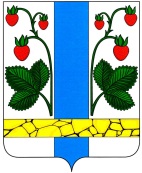 	РЕШЕНИЕ от 22.04.2019						         № 138О внесении изменений  в Уставмуниципального образования Пенкинское В целях приведения Устава муниципального образования Пенкинское в соответствие с требованиями Федерального закона от 06.10.2003 № 131-ФЗ «Об общих принципах организации местного самоуправления в Российской Федерации», руководствуясь статьей 3 Устава муниципального образования Пенкинское, Совет народных депутатов муниципального образования Пенкинское решил:1. Решение Совета народных депутатов муниципального образования Пенкинское от 04.03.2019 № 130 «О внесении изменений в  Устав муниципального образования Пенкинское» отменить.2. Внести следующие изменения в Устав муниципального образования Пенкинское, утвержденный решением Совета народных депутатов муниципального образования Пенкинское от 25.08.2011 № 26:1.1. Часть 5 статьи 3 Устава изложить в новой редакции:«5. Устав муниципального образования, муниципальный правовой акт о внесении изменений и дополнений в устав муниципального образования подлежат официальному опубликованию (обнародованию) после их государственной регистрации и вступают в силу после их официального опубликования (обнародования). Глава муниципального образования обязан опубликовать (обнародовать) зарегистрированные устав муниципального образования, муниципальный правовой акт о внесении изменений и дополнений в устав муниципального образования в течение семи дней со дня его поступления из территориального органа уполномоченного федерального органа исполнительной власти в сфере регистрации уставов муниципальных образований. Изменения и дополнения, внесенные в устав муниципального образования и изменяющие структуру органов местного самоуправления, разграничение полномочий между органами местного самоуправления (за исключением случаев приведения устава муниципального образования в соответствие с федеральными законами, а также изменения полномочий, срока полномочий, порядка избрания выборных должностных лиц местного самоуправления), вступают в силу после истечения срока полномочий представительного органа муниципального образования, принявшего муниципальный правовой акт о внесении указанных изменений и дополнений в устав муниципального образования.Изменения и дополнения, внесенные в устав муниципального образования и предусматривающие создание контрольно-счетного органа муниципального образования, вступают в силу в порядке, предусмотренном абзацем первым настоящей части.»1.2. Часть 2 статьи 3 Устава изложить в новой редакции:«2. Проект устава муниципального образования, проект муниципального правового акта о внесении изменений и дополнений в устав муниципального образования не позднее чем за 30 дней до дня рассмотрения вопроса о принятии устава муниципального образования, внесении изменений и дополнений в устав муниципального образования подлежат официальному опубликованию (обнародованию) с одновременным опубликованием (обнародованием) установленного представительным органом муниципального образования порядка учета предложений по проекту указанного устава, проекту указанного муниципального правового акта, а также порядка участия граждан в его обсуждении. Не требуется официальное опубликование (обнародование) порядка учета предложений по проекту муниципального правового акта о внесении изменений и дополнений в устав муниципального образования, а также порядка участия граждан в его обсуждении в случае, когда в устав муниципального образования вносятся изменения в форме точного воспроизведения положений Конституции Российской Федерации, федеральных законов, конституции (устава) или законов субъекта Российской Федерации в целях приведения данного устава в соответствие с этими нормативными правовыми актами.»1.3. Часть 3 статьи 3 Устава исключить.1.4. Статью 3 Устава дополнить частью 6 и 7 следующего содержания:«6. Изменения и дополнения в устав муниципального образования вносятся муниципальным правовым актом, который может оформляться:1) решением представительного органа (схода граждан) муниципального образования, подписанным его председателем и главой муниципального образования либо единолично главой муниципального образования, исполняющим полномочия председателя представительного органа (схода граждан) муниципального образования;2) отдельным нормативным правовым актом, принятым представительным органом (сходом граждан) и подписанным главой муниципального образования. В этом случае на данном правовом акте проставляются реквизиты решения представительного органа (схода граждан) о его принятии. Включение в такое решение представительного органа (схода граждан) переходных положений и (или) норм о вступлении в силу изменений и дополнений, вносимых в устав муниципального образования, не допускается.7. Изложение устава муниципального образования в новой редакции муниципальным правовым актом о внесении изменений и дополнений в устав муниципального образования не допускается. В этом случае принимается новый устав муниципального образования, а ранее действующий устав муниципального образования и муниципальные правовые акты о внесении в него изменений и дополнений признаются утратившими силу со дня вступления в силу нового устава муниципального образования.»1.5. Часть 1 статьи 13 Устава изложить в новой редакции:«1. Муниципальные нормативные правовые акты, затрагивающие права, свободы и обязанности человека и гражданина, устанавливающие правовой статус организаций, учредителем которых выступает муниципальное образование, а также соглашения, заключаемые между органами местного самоуправления, вступают в силу после их официального опубликования (обнародования)». 1.6. Пункт 1.12 части 1 статьи 14.1 Устава признать утратившим силу.1.7. Пункт 2 части 5 статьи 35 Устава изложить в новой редакции:«2) заниматься предпринимательской деятельностью лично или через доверенных лиц, участвовать в управлении коммерческой организацией или в управлении некоммерческой организацией (за исключением участия в управлении совета муниципальных образований субъекта Российской Федерации, иных объединений муниципальных образований, политической партией, профсоюзом, зарегистрированным в установленном порядке, участия в съезде (конференции) или общем собрании иной общественной организации, жилищного, жилищно-строительного, гаражного кооперативов, товарищества собственников недвижимости), кроме участия на безвозмездной основе в деятельности коллегиального органа организации на основании акта Президента Российской Федерации или Правительства Российской Федерации; представления на безвозмездной основе интересов муниципального образования в органах управления и ревизионной комиссии организации, учредителем (акционером, участником) которой является муниципальное образование, в соответствии с муниципальными правовыми актами, определяющими порядок осуществления от имени муниципального образования полномочий учредителя организации или управления находящимися в муниципальной собственности акциями (долями участия в уставном капитале); иных случаев, предусмотренных федеральными законами;»1.8. Пункт 3 части 6 статьи 45.1 Устава изложить в новой редакции:«3) расторжения контракта в соответствии с частью 7 или 7.1 настоящей статьи;»1.9. Статью 45.1 Устава дополнить частью 7.1 в следующей редакции:«7.1. Контракт с главой администрации может быть расторгнут в судебном порядке на основании заявления Губернатора Владимирской области в связи с несоблюдением ограничений, запретов, неисполнением обязанностей, которые установлены Федеральным законом от 25 декабря 2008 года № 273-ФЗ «О противодействии коррупции», Федеральным законом от 3 декабря 2012 года № 230-ФЗ «О контроле за соответствием расходов лиц, замещающих государственные должности, и иных лиц их доходам», Федеральным законом  от 7 мая 2013 года № 79-ФЗ «О запрете отдельным категориям лиц открывать и иметь счета (вклады), хранить наличные денежные средства и ценности в иностранных банках, расположенных за пределами территории Российской Федерации, владеть и (или) пользоваться иностранными финансовыми инструментами», выявленными в результате проверки достоверности и полноты сведений о доходах, расходах, об имуществе и обязательствах имущественного характера, представляемых в соответствии с законодательством Российской Федерации о противодействии коррупции.»3. Решение Совета народных депутатов муниципального образования Пенкинское «О внесении изменений и дополнений в Устав муниципального образования Пенкинское» подлежит государственной регистрации в соответствии с действующим законодательством.4. Настоящее решение вступает в силу после государственной регистрации изменений и дополнений в Устав муниципального образования Пенкинское и официального опубликования в районной газете «Знамя».Глава муниципального	    образования Пенкинское							В.А. МысинПОЯСНИТЕЛЬНАЯ ЗАПИСКАк проекту решения Совета народных депутатов МО Пенкинское «О внесении изменений в  Устав муниципального образования Пенкинское»Проект дублирует решение Совета народных депутатов муниципального образования Пенкинское от 04.03.2019 № 130 «О внесении изменений в  Устав муниципального образования Пенкинское», за исключением пункта 1.6.«Пункт 1.6. Пункт 1.13 части 1 статьи 14 Устава муниципального образования Пенкинское изложить в новой редакции:«1.13. утверждение правил благоустройства территории поселения, осуществление контроля за их соблюдением, организация благоустройства территории поселения в соответствии с указанными правилами.»Данные изменения не были опубликованы в газете «Знамя» и будут предусмотрены при последующих изменениях в Устав.